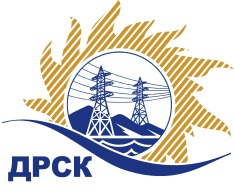 Акционерное Общество«Дальневосточная распределительная сетевая  компания»Протокол № 317/МТПиР-ВПзаседания закупочной комиссии по выбору победителя по открытому электронному запросу предложений на право заключения договора поставки: «Шкаф распределительного устройства 10кВ»  закупка № 1211 раздел 2.2.2.  ГКПЗ 2016Форма голосования членов Закупочной комиссии: очно-заочная.ПРИСУТСТВОВАЛИ: члены постоянно действующей Закупочной комиссии АО «ДРСК»  2-го уровня.ВОПРОСЫ, ВЫНОСИМЫЕ НА РАССМОТРЕНИЕ ЗАКУПОЧНОЙ КОМИССИИ: Об утверждении результатов процедуры переторжки.Об итоговой ранжировке предложений.О выборе победителя запроса предложений.РЕШИЛИ:По вопросу № 1Признать процедуру переторжки состоявшейся.Утвердить окончательные цены заявок участниковПо вопросу № 2Утвердить итоговую ранжировку заявок УчастниковПо вопросу № 3Планируемая стоимость закупки в соответствии с ГКПЗ: 1 749 398,52  руб. без учета НДС.Признать Победителем запроса предложений: «Шкаф распределительного устройства 10кВ» закупка 1211 участника, занявшего первое место в итоговой ранжировке по степени предпочтительности для заказчика: ООО "НЕВАЭНЕРГОПРОМ" (194100, Россия, г. Санкт - Петербург, пр. Лесной, д. 63, лит. А, оф. 415)   на условиях: стоимость предложения 1 677 688,14   руб. без учета НДС (1 979 672,00 руб. с учетом НДС). Срок поставки:  до 31.07.2016 г. при условии подписания договора поставки не позднее 30 марта 2016 г.    Условия оплаты: в течение 60 календарных дней с даты подписания акта сдачи-приемки оборудования, товарной накладной (ТОГГ-12)  Гарантийные обязательства:   60 месяцев со дня ввода в эксплуатация и распространяется на шкафы КРУ, а так же встроенное в них высоковольтное оборудование, устройства РЗА, изоляцию главных цепей.  Гарантия на защиту от коррозии, при отсутствии механических повреждений 120 месяцев. Заявка  имеет правовой статус оферты и действует до 20 мая  2016 г.Исп. Ирдуганова И.Н.397-147irduganova-in@drsk.ruг. Благовещенскг. Благовещенск« 18»    марта   2016 « 18»    марта   2016 ООС №31603269132№п/пНаименование Участника закупки и его адресОбщая цена заявки до переторжки, руб. без НДСОбщая цена заявки после переторжки, руб. без НДС1ООО "НЕВАЭНЕРГОПРОМ" (194100, Россия, г. Санкт - Петербург, пр. Лесной, д. 63, лит. А, оф. 415)1 690 400,001 677 688,142ОАО "МОСЭЛЕКТРО" (121596, Россия, г. Москва, ул. Горбунова, д. 12, корп. 2)1 720 000,00Заявка  не поступилаМесто в итоговой ранжировкеНаименование и адрес участникаЦена заявки до переторжки без НДС, руб.Окончательная цена заявки без НДС, руб.1 местоООО "НЕВАЭНЕРГОПРОМ" (194100, Россия, г. Санкт - Петербург, пр. Лесной, д. 63, лит. А, оф. 415)1 690 400,001 677 688,142 местоОАО "МОСЭЛЕКТРО" (121596, Россия, г. Москва, ул. Горбунова, д. 12, корп. 2)1 720 000,001 720 000,00Ответственный секретарь Закупочной комиссии: Елисеева М.Г. _____________________________